Неделя здоровья в МБОУ гимназия станицы Темиргоевской.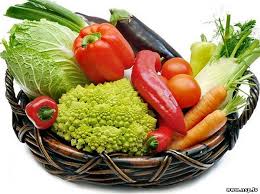 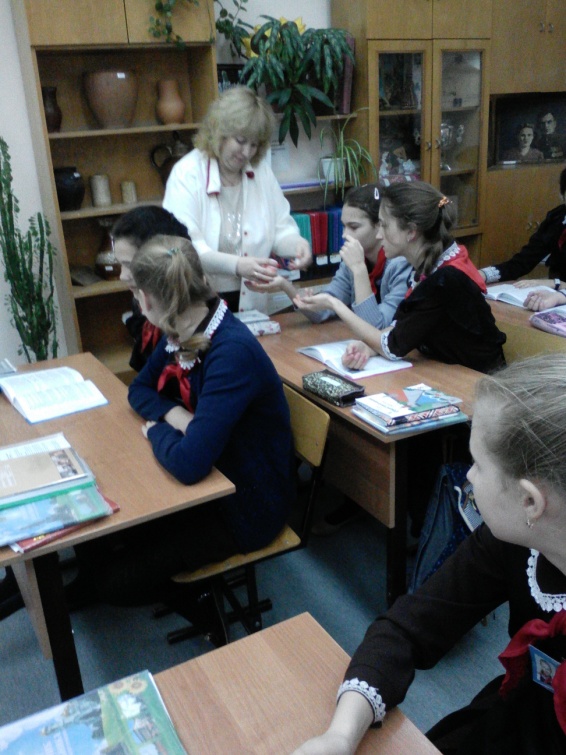 Беседа со школьной медсестрой Шилкиной Л.Н.              Витаминки в подарок.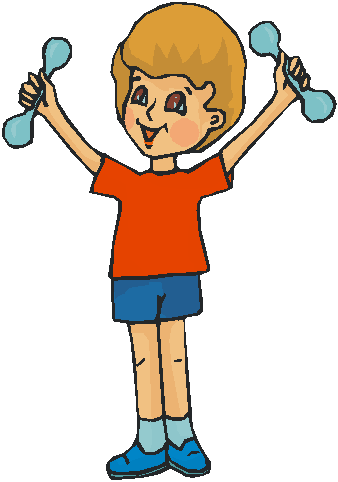 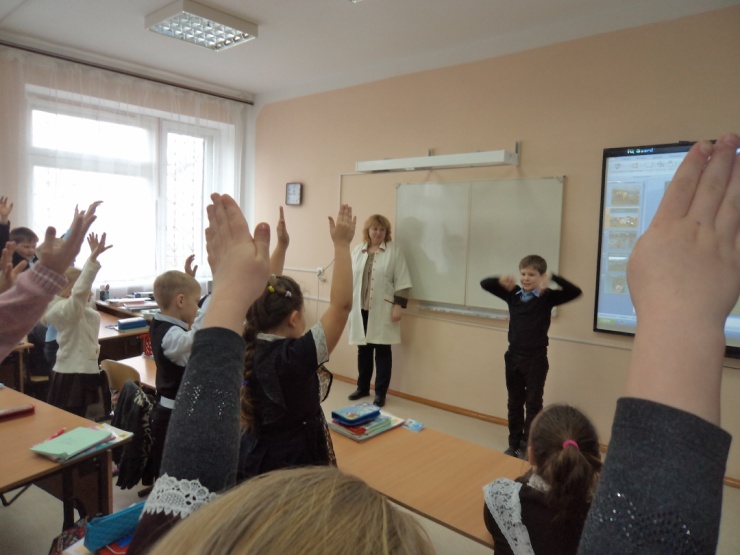                                                                          Урок здоровья в 3 классе.                                                                            На зарядку становись!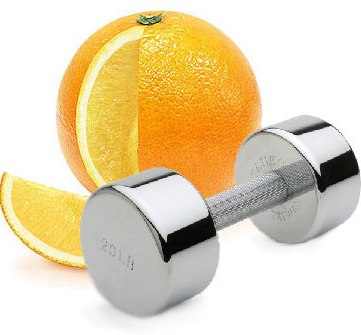 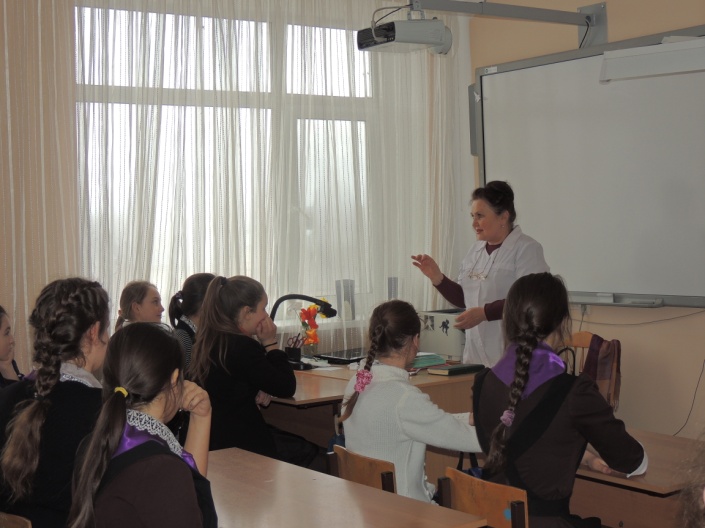 Беседа с акушером-гинекологом Назаровой А.Н.         «Личная гигиена девочки» 